Årsplan Kvistgård private børnehus 2024Lukkedage i 2024Datoer: 25-26-27 marts, 26 april personale dag, 10 maj, 5 juni, 23-31 december.Fastelavn d. 9. februar.Overnatning d. 19. april. Afslutning for uglerne 30 april.Bedsteforældredag d. 31. maj.Sommerfest d. 21. juni.Gurredam hele uge 36. Halloween d. 31. oktober.Juletræsfest d. 12. december.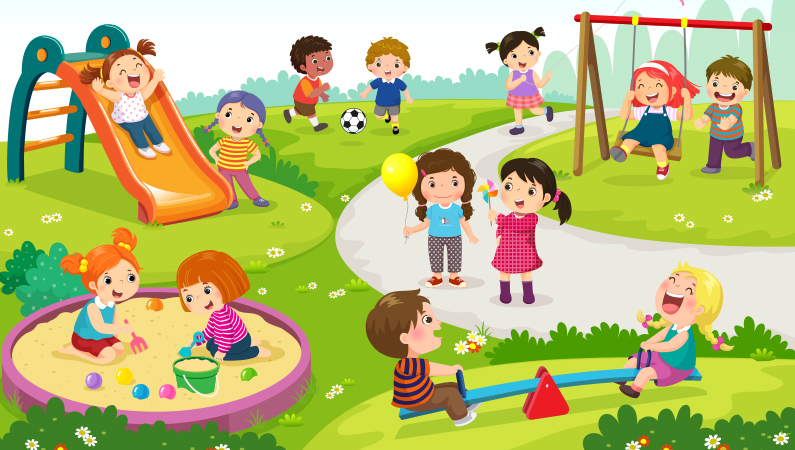 Vi alle i børnehuset glæder os til et fantastisk år 2024.